PROGRAMM  SAMSTAG, 11. NOVEMBER 2017Essensstände während des Anlasses unterstützen folgende Projekte: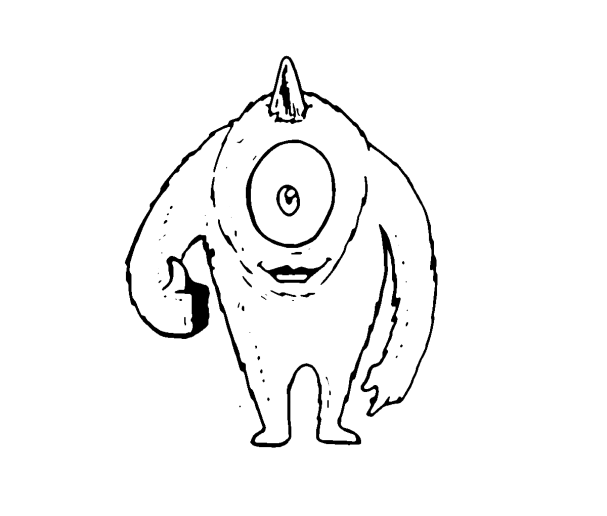 WannWo14:00 – 14:30 1. OG  - Saal Eröffnung14:30 – 20:001. OG  - Saal„My Poster, My District“, Plakate von Moreno Tuttobene und Workshop Teilnehmer/-innen, „Sedia Libera“ Installation von Antonio Scarponi, „Young Photo-Reporters von Oerlikon“, Photo Ausstellung von Erika Grava und Kindern vom Mittwochnachmittag-Treff GZ Oerlikon,Videoinstallationen von: J. Komotar, MCR Art Productions und Verein Expo Transkultur. Ausstellung14:30 – 20:002. OG - Gruppenraum"z'örlike gits alles“ … mit offene, andere auge durs quartier…“ Pippilotta. Interaktive Spielerei14:30 – 20:00EG - Aktionsraum« Dis / place » mit Kuratorinnen Adriana Dominguez und Elena Rosauro. Interaktive Installation“Y tù, que color eres? / Welche Farbe bist du?” Mandalas von Jeanette Matamoros. Ausstellung und Beratung„Oerlikon“ mit Caracol Projekt. Wandmalerei. 14:30 – 16:002. OG - Gruppenraum „Sinnes-Führer durch Oerlikon“, M. Ostrokolska und Migrations Museum. Workshop14:30 – 17:00  EG - Aktionsraum „Spielintegration: Tipps und Tricks“, Verein Palmen im Norden. Basteln / Aktivität14:30 - 16:30UG - Atelier„Rap“ für Kinder mit DJ Dario. Musik-Workshop15:00 – 16:30  2. OG -Sitzungszimmer«Geschichte der Multikulturalität im Quartier und ihre Schwerpunkte.» mit QV Oerlikon, GZ Oerlikon, Verein Expo Transkultur und  Quartierkoordination Oerlikon. Diskussionsrunde.16:00 - 18:001. OG  - Saal„China Hautnah“, China Chor. Mittels Chorgesang, Tanz, Modeshow, klassisch-chinesischem Instrumentalspiel sowie Diashow.16:00 - 18:002. OG - Gruppenraum „Quartier in Farbe und Bilder  / Quartiers en couleurs et en images“, Maeva Arnold. Spielentwicklung: Mix-Media mit  Gemälde und Installation.16:00 – 20:00EG - Aktionsraum„Love Stories“ mit Raquel Santos. Basteln.16:30 – 17:30  2. OG -Sitzungszimmer«Ortsgeschichtlicher Verein Oerlikon - Spots auf die Geschichte von Oerlikon:  Von der Maschinenfabrik zum Wohnquartier»  Gast: Peter Gloor, Präsident OVO, Moderation: Anita Ulrich, Vorstand OVO. Interview.16:30 – 20:00UG - Atelier« Fabula Flucta » mit Das Butterbrot. Es werden unterschiedliche Illustrationstechniken angeboten, die du aufgreifen kannst. Workshop16:30 – 20:00UG - Atelier„Proposals“ mit den Künstlerinnen Paloma Ayala und Julia Weber. T-Shirts zu Gestalten. Workshop16:30 – 20:00UG - Atelier„Home Souvenirs“ mit den Künstlerinnen Eleonora Stassi und Velia Calevi. Souvenirs aus deinem Quartier gemeinsam gestalten. Workshop.17:30 – 18:302. OG -Sitzungszimmer«Dialog unter uns - ein Blick auf unsere Nachbarschaft.» MCR Art Productions, Milagros Campos. Video-Vorstellung und Diskussionsrunde.18:00 - 20:002. OG - Gruppenraum“Create your own language”, mit Tanzleiterin Liliana Torres. Tanzworkshop  und Choreographie.18:30 - 19:30  2. OG -Sitzungszimmer« Ortsgeschichtlicher Verein Oerlikon  - Spots auf die Geschichte von Oerlikon:  Das Allenmoos: Landwirtschaftsgebiet - Familienparadies - Edelquartier? » Gast: Karin Huser, Historikerin, Moderation: Anita Ulrich, Vorstand OVO. Interview.19:00 – 19:301. OG  - Saal„Butoh Performance“. Irena Kulka.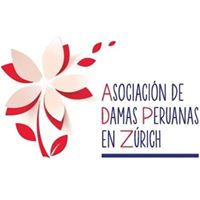 Verein Damas Peruanas Schweiz unterstützt Sozialprojekte in PeruPeruanisches Essenfacebook.com/Damas-Peruanas-en-Zurich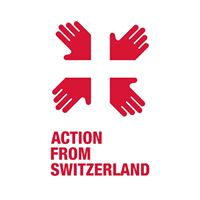 Verein Action from Switzerland, unterstützt Flüchtlingsfrauen in Chios, Greece.Internationales: Salziges und Süsses www.actionfromswitzerland.ch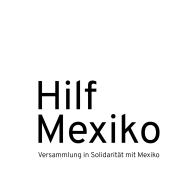 Verein Hilf-Mexiko.ch unterstützt die Opfer des Erdbebens in Mexiko.Mexikanisches Essen: Salzig und Süsseswww.hilf-mexiko.ch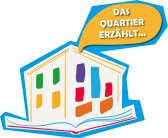 TeilnehmerInnen VerkaufstischKünstlerische Produkte von unserem Team.Künstlerische Produkte von unserem Team.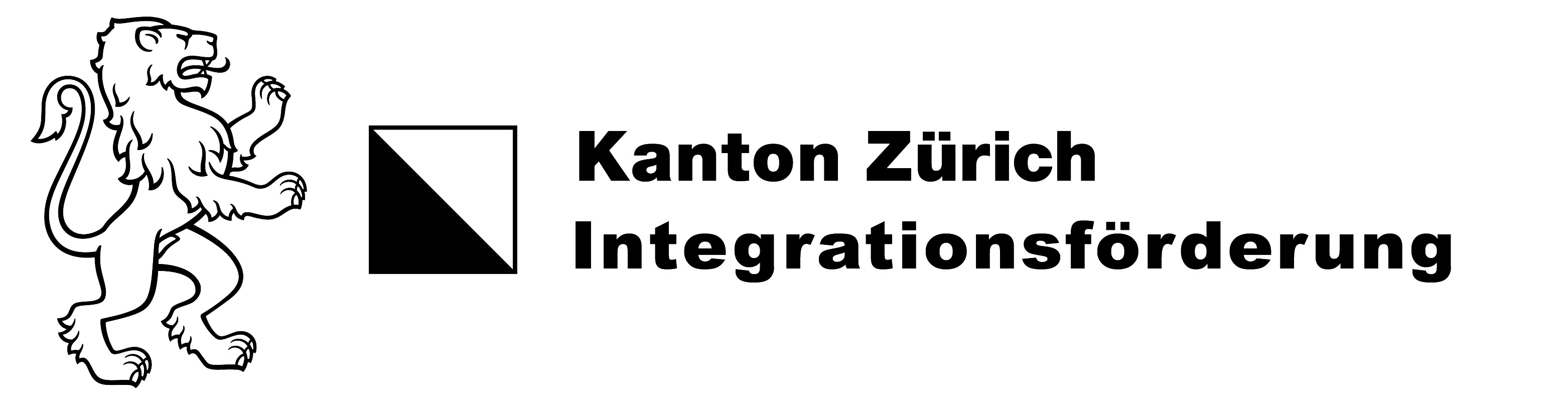 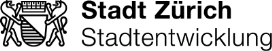 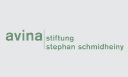 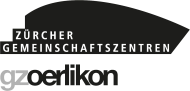 